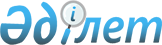 Аудан әкімдігінің 2011 жылғы 28 қарашадағы № 201 "Исатай ауданында жұмыссыздар үшін ақылы қоғамдық жұмыстарды ұйымдастыру туралы" қаулысына өзгерістер енгізу туралы
					
			Күшін жойған
			
			
		
					Атырау облысы Исатай ауданы әкімдігінің 2012 жылғы 26 шілдедегі № 140 қаулысы. Атырау облысының Әділет департаментінде 2012 жылғы 6 тамызда № 4-4-205 тіркелді. Күші жойылды - Атырау облысы Исатай ауданы әкімдігінің 2015 жылғы 12 наурыздағы № 51 қаулысымен      Ескерту. Күші жойылды - Атырау облысы Исатай ауданы әкімдігінің 12.03.2015 № 51 қаулысымен.

      Қазақстан Республикасының 2001 жылғы 23 қаңтардағы "Қазақстан Республикасындағы жергілікті мемлекеттік басқару және өзін-өзі басқару туралы" Заңының 31-бабына және Қазақстан Республикасының 1998 жылғы 24 наурыздағы "Нормативтік құқықтық актілер туралы" Заңының 21 бабына сәйкес, аудандық әкімдік ҚАУЛЫ ЕТЕДІ:

      1) Аудан әкімдігінің 2011 жылғы 28 қарашадағы № 201 "Исатай ауданында жұмыссыздар үшін ақылы қоғамдық жұмыстарды ұйымдастыру туралы" (нормативтік құқықтық актілердің мемлекеттік тіркеу тізілімінде № 4-4-191 тіркелген, 2012 жылы 5 қаңтарда аудандық "Нарын таңы" газетінің № 1 (3538) жарияланған) қаулысына келесі өзгерістер енгізілсін:

      Көрсетілген қаулымен бекітілген мекемелердің тізбесі және ақылы қоғамдық жұмыстардың түрлері осы қаулының қосымшасына сәйкес жаңа редакцияда жазылсын.

      2. Осы қаулының орындалуын бақылау аудан әкімінің орынбасары М.Р. Өтеғалиевке жүктелсін.

      3. Осы қаулы мемлекеттік тіркеуден өткен күннен бастап күшіне енеді және алғашқы ресми жарияланғаннан кейін күнтізбелік он күн өткен соң қолданысқа енгізіледі.

      4. "Исатай аудандық жұмыспен қамту және әлеуметтік бағдарламалар бөлімі" ММ осы қаулының интернет-ресурстарында жариялануын қамтамасыз етсін.

 Мекемелердің тізбесі және қоғамдық жұмыстардың түрлері      кестенің жалғасы


					© 2012. Қазақстан Республикасы Әділет министрлігінің «Қазақстан Республикасының Заңнама және құқықтық ақпарат институты» ШЖҚ РМК
				
      Аудан әкімі

Ж. Ахметов

      Келісілді:
Исатай аудандық аумақтық
инспекциясының бастығының
міндетін атқарушы

Х. Жайлиев

      2012 жылғы 25 шілде

      "Исатайгазстройсервис"
жауапкершілігі шектеулі
серіктестігінің директоры

А. Аманбаева
Аудан әкімдігінің 2011 жылғы қарашадағы № 201 қаулысымен бекітілген 1 қосымшаАудан әкімдігінің 2012 жылғы 26 шілде № 140 қаулысымен бекітілген қосымшаМекемелердің тізбесі

Қоғамдық жұмыстардың түрлері

Қоғамдық жұмыстардың түрлері

Қоғамдық жұмыстардың түрлері

Қоғамдық жұмыстардың түрлері

Қоғамдық жұмыстардың түрлері

Мекемелердің тізбесі

Тұрғын үй шаруашылықтарына, елді мекендерді өндірістік мекемелерді жинап, тазалық жұмыстарына көмектесу

Аймақтарды экологиялық сауықтыру (көгалдандыру және көркейту). Суару жұмыстары

Құрылыс және жол жөндеу, газ, су құбырларын жөндеуге қатысу

Құрылысқа қатысу және тұрғын үй, әлеуметтік маңызы бар объектілерді күрделі жөндеуден өткізуге қатысу

Қысқа маусымдық жұмыстар: малды өсіру, семірту, шөп дайындау, құс өсіруге көмектесу. Тас басу

1

Аққыстау селолық округі

30

10

1

1

2

2

Тұщықұдық селолық округі

50

1

1

1

3

3

Қамысқала селолық округі

60

1

1

1

7

4

Жанбай селолық округі

60

1

1

1

7

5

Нарын селолық округі

60

1

1

1

7

6

Забурын селолық округі

60

1

1

1

7

7

Исатай селолық округі

60

1

1

1

7

8

Исатай аудандық мәслихаты

1

9

Исатай аудандық прокуратурасы

2

10

Исатай аудандық Қорғаныс істері жөніндегі бөлімі

2

11

Исатай ауданы әкімінің аппараты

1

1

12

Исатай аудандық халық банкі

1

13

Исатай аудандық ішкі істер бөлімі

2

14

Атырау облысы бойынша жылжымайтын мүлік жөніндегі орталығының Исатай аудандық филиалы

1

15

Атырау облысы бойынша сот актілерін орындау департаментінің Исатай аумақтық бөлімі филиалы

1

16

Исатай аудандық мемлекеттік мұрағаты

1

17

Исатай аудандық соты

1

18

Исатай аудандық ішкі істер бөлімінің жол полиция тобының автокөлік инспекциясы

1

19

Исатай аудандық Әділет басқармасы

2

20

Исатай аудандық қазынашылық басқармасы

1

21

Атырау облысы Халыққа қызмет көрсету орталығының Исатай аудандық филиалы

2

22

"Нұр Отан ХДП қоғамдық бірлестігінің Исатай аудандық филиалы

1

23

Исатай аудандық аумақтық инспекциясы

1

1

24

Исатай аудандық ветеринариялық стансасы

1

25

"Исатайгазстройсервис" жауапкершілігі шектеулі серіктестігі

20

20

Барлығы:

402

17

7

7

40

Мекемелердің тізбесі

Қоғамдық жұмыстардың түрлері

Қоғамдық жұмыстардың түрлері

Қоғамдық жұмыстардың түрлері

Қоғамдық жұмыстардың түрлері

Мекемелердің тізбесі

Мәдени шараларды өткізуге көмектесу (спорттық шаралар)

Шабармандық жұмыстар, электронды есептегіш машинасының операторы, іс жүргізуші, еден жуушылар, әскери комитетінде санақ жүргізу жұмыстары, газет таратушылар

Басқа жұмыстар

Барлығы

1

Аққыстау селолық округі

1

20

26

91

2

Тұщықұдық селолық округі

1

34

15

10

3

Қамысқала селолық округі

1

14

15

10

4

Жанбай селолық округі

1

9

10

90

5

Нарын селолық округі

1

9

10

90

6

Забурын селолық округі

1

9

10

90

7

Исатай селолық округі

1

9

10

90

8

Исатай аудандық мәслихаты

1

1

9

Исатай аудандық прокуратурасы

2

2

10

Исатай аудандық Қорғаныс істері жөніндегі бөлімі

2

2

11

Исатай ауданы әкімінің аппараты

1

2

12

Исатай аудандық халық банкі

1

1

13

Исатай аудандық ішкі істер бөлімі

2

2

14

Атырау облысы бойынша жылжымайтын мүлік жөніндегі орталығының Исатай аудандық филиалы

1

1

15

Атырау облысы бойынша сот актілерін орындау департаментінің Исатай аумақтық бөлімі филиалы

1

1

16

Исатай аудандық мемлекеттік мұрағаты

1

1

17

Исатай аудандық соты

1

1

18

Исатай аудандық ішкі істер бөлімінің жол полиция тобының автокөлік инспекциясы

1

1

19

Исатай аудандық Әділет басқармасы

2

2

20

Исатай аудандық қазынашылық басқармасы

1

1

21

Атырау облысы Халыққа қызмет көрсету орталығының Исатай аудандық филиалы

2

2

22

"Нұр Отан ХДП қоғамдық бірлестігінің Исатай аудандық филиалы

1

1

23

Исатай аудандық аумақтық инспекциясы

1

24

Исатай аудандық ветеринариялық стансасы

1

1

25

"Исатайгазстройсервис" жауапкершілігі шектеулі серіктестігі

20

Барлығы:

7

123

97

70

